Бушуйская основная школа - филиал муниципального бюджетного общеобразовательного учреждения «Кириковская средняя школа»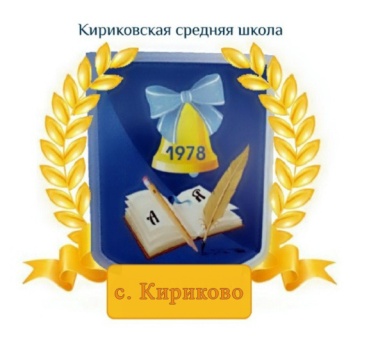 РАБОЧАЯ ПРОГРАММАпо предмету  «Технология» для учащихся 1 класса Бушуйской основной школы - филиала муниципального бюджетного общеобразовательного учреждения «Кириковская средняя  школа»Составил: учитель Бобрикова Снежана Васильевна2021-2022 учебный годПояснительная записка.       Настоящая рабочая программа по предмету  «Технология» составлена на основании основной образовательной программы начального общего образования муниципального бюджетного общеобразовательного учреждения «Кириковская средняя школа» от 31 августа 2020 года, утвержденной приказом по учреждению № 188-ОД от 02.09.2020,  учебного плана муниципального бюджетного общеобразовательного учреждения «Кириковская средняя  школа» для 1 класса на 2021-2022 учебный год, положения о рабочей программе педагога Бушуйской основной школы муниципального бюджетного общеобразовательного учреждения «Кириковская средняя  школа» реализующего предметы, курсы и дисциплины общего образования от 30 мая 2019 года.    Цели учебного предмета:     - развитие социально значимых личностных качеств (потребность познавать и исследовать неизвестное, активность, инициативность, самостоятельность, самоуважение и самооценка);- приобретение первоначального опыта практической преобразовательной и творческой деятельности в процессе формирования элементарных конструкторско-технологических знаний и умений, проектной деятельности;- расширение и обогащение личного жизненно практического опыта, представлений о профессиональной деятельности человека.    Задачи учебного предмета:- формирование первоначальных конструкторско-технологических знаний и умений;- развитие знаково-символического и пространственного мышления, творческого и репродуктивного воображения, творческого мышления;- развитие регулятивной структуры деятельности, включающей целеполагание, планирование (умение составлять план действий и применять его для решения практических задач), прогнозирование, контроль, коррекцию и оценку;- формирование внутреннего плана деятельности на основе поэтапной отработки предметно-преобразовательных действий;- развитие коммуникативной компетентности младших школьников на основе организации совместной продуктивной деятельности;- ознакомление с миром профессий, их социальным значением, историей возникновения и развития;- овладение первоначальными навыками передачи, поиска, проверки, преобразования,хранения информации, использования компьютера.    Рабочая программа рассчитана в соответствии с учебным планом Бушуйской основной школы – филиала муниципального бюджетного общеобразовательного учреждения «Кириковская средняя школа» в 1 классе на 33 учебных часов в год или 1 часа в неделю.Промежуточная аттестация проводится с 25.04.2022 по 15.05.2022 г. в форме инсценирования сказки.Планируемые результаты освоения предмета.    Программа обеспечивает достижение выпускниками начальной школы следующих личностных, метапредметных и предметных результатов.К личностным результатам освоения учебного предмета "Окружающий мир" за 1 класс в начальной школе относятся следующие качества: - воспитание и развитие социально и личностно значимых качеств;- бережное отношение к окружающему миру и результату деятельности человека;- внимательное и доброжелательное отношение к сверстникам, младшим и старшим, готовность прийти на помощь, заботливость, уверенность в себе, общительность, самостоятельность, ответственность, трудолюбие, уважительное отношение к своему и чужому труду и его результатам, адекватная самооценка.    К метапредметным результатам освоения учебного предмета "Окружающий мир" за 1 класс в начальной школе относятся следующие качества: - освоение учащимися универсальных способов деятельности, применимых как в рамках образовательного процесса, так и в реальных жизненных ситуациях (умение принять учебную задачу или ситуацию, выделить проблему, составить план действий и применять его для решения практической задачи, осуществлять информационный поиск, необходимую корректировку в ходе практической реализации, выполнять самооценку результата);- развитие логических операций, коммуникативных качеств.     К предметным результатам освоения учебного предмета "Окружающий мир" за 1 класс в начальной школе относятся следующие качества: - получение первоначальных представлений о созидательном и нравственном значении труда в жизни человека и обществ; о мире профессий и важности правильного выбора профессии; - приобретение навыков самообслуживания; - овладение технологическими приёмами ручной обработки материалов; - усвоение правил техники безопасности; - приобретение первоначальных навыков совместной продуктивной деятельности, сотрудничества, взаимопомощи, планирования и организации.     Учащиеся должны использовать приобретенные знания и умения в практической деятельности и повседневной жизни для:- выполнения домашнего труда (самообслуживание, мелкий ремонт одежды и предметов быта и т. п.);- соблюдения безопасных приемов работы с материалами, инструментами;- создания различных изделий из доступных материалов по собственному замыслу;- осуществления сотрудничества в процессе совместной работы.Содержание учебного предмета.Тематическое планирование с указанием количества часов на освоение каждой темы.5. Список литературы, используемый при оформлении рабочей программы.1.Технология. 1 класс. Учебник для общеобразовательных организаций. /Е.А.Лутцева, Т.П.Зуева. – М.: «Просвещение» 2019.2. Технология. 1 класс. Рабочая тетрадь. Учебное пособие для общеобразовательных организаций. /Е.А.Лутцева, Т.П.Зуева. – М.: «Просвещение» 2019.СОГЛАСОВАНО:Заместитель директора по учебно-воспитательной работе 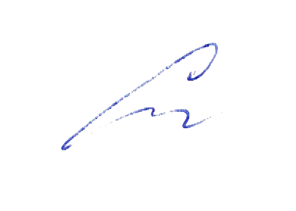 Сластихина Н.П.______«31» августа 2021 г.УТВЕРЖДАЮ:Директор муниципального бюджетного 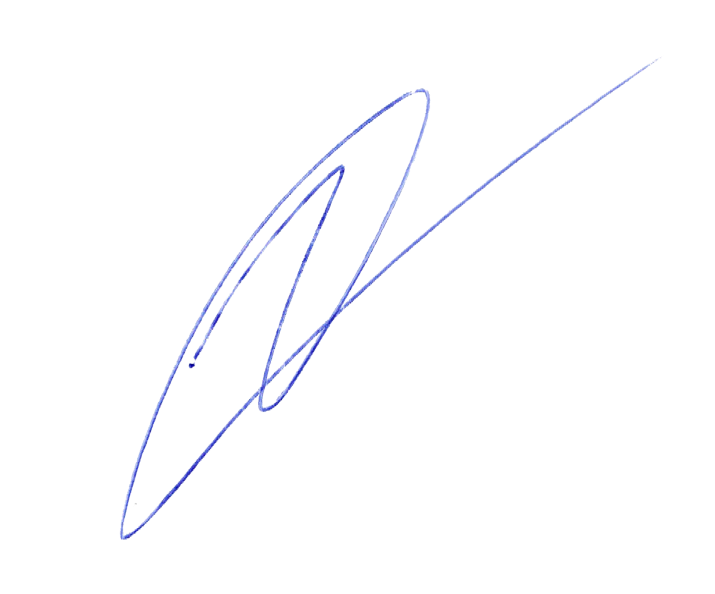 общеобразовательного учреждения «Кириковская средняя школа» 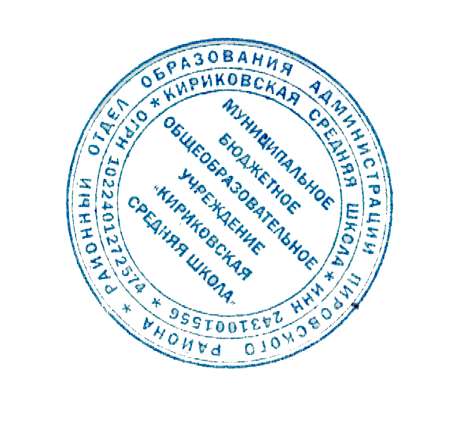 Ивченко О.В. _______«31» августа 2021 г.№ разделаТема разделаКол-во часов1Природная мастерская  7 часов2Пластилиновая мастерская 4 часа3Бумажная мастерская 16 часов4Текстильная мастерская 6 часовИтого:33часа.   № п/пТемаКол-во часовДата1 четверть (9 часов)1 четверть (9 часов)1 четверть (9 часов)1 четверть (9 часов)Природная мастерская (7 часов)Природная мастерская (7 часов)Природная мастерская (7 часов)Природная мастерская (7 часов)1.Рукотворный и природный мир города. Рукотворный и природный мир села.102.09.20212.На земле, на воде и в воздухе. Природа и творчество. Природные материалы.106.09.20213.Листья и фантазии. Семена и фантазии.116.09.20214.Веточки и фантазии. Фантазии из шишек, желудей, каштанов.123.09.20215.Композиция из листьев. Что такое композиция?130.10.20216.Орнамент из листьев. Что такое орнамент?107.10.20217.Природные материалы. Как их соединить? Проверим себя114.10.2021Пластилиновая мастерская (4 часа)Пластилиновая мастерская (4 часа)Пластилиновая мастерская (4 часа)Пластилиновая мастерская (4 часа)8.Материалы для лепки. Что может пластилин?121.10.20219.В мастерской кондитера. Как работает мастер?128.10.20212 четверть (7 часов)2 четверть (7 часов)2 четверть (7 часов)2 четверть (7 часов)10.В море. Какие цвета и формы у морских обитателей?111.11.202111.Проект «Аквариум». Проверим себя118.11.2021Бумажная мастерская (16 часов)Бумажная мастерская (16 часов)Бумажная мастерская (16 часов)Бумажная мастерская (16 часов)12.Мастерская Деда Мороза и Снегурочки125.11.202113.Проект «Скоро Новый год!»102.12.202114.Бумага. Какие у нее есть секреты? Бумага и картон. Какие секреты у картона?109.12.202115.Оригами. Как сгибать и складывать бумагу?116.12.202116.Обитатели пруда. Какие секреты у оригами?123.12.20213 четверть (9 часов)3 четверть (9 часов)3 четверть (9 часов)3 четверть (9 часов)17.Животные зоопарка. Одна основа, а сколько фигурок?113.01.202218.Наша родная армия120.01.202219.Ножницы. Что ты о них знаешь?127.01.202220.Весенний праздник 8 Марта. Как сделать подарок-портрет?103.02.202221.22.Шаблон. Для чего он нужен?210.02.202224.02.202223.Бабочки. Как изготовить их из листа бумаги?103.03.202224.Орнамент в полосе. Для чего нужен орнамент?110.03.202225.Весна. Какие краски у весны?117.03.202226.Настроение весны. Что такое колорит?131.03.20224 четверть 4 четверть 4 четверть 4 четверть 27.Праздники весны и традиции. Какие они? Проверим себя107.04.2022Текстильная мастерская (6 часов)Текстильная мастерская (6 часов)Текстильная мастерская (6 часов)Текстильная мастерская (6 часов)28.Мир тканей. Для чего нужны ткани?114.04.202228.Игла-труженица. Что умеет игла?121.04.202230.Промежуточная аттестация.Инсценирование сказки.128.04.202231.Вышивка. Для чего она нужна?105.05.202232.33.Прямая строчка и перевивы. Для чего они нужны? Проверим себя212.05.202219.05.2022